číslo ve spisu: ………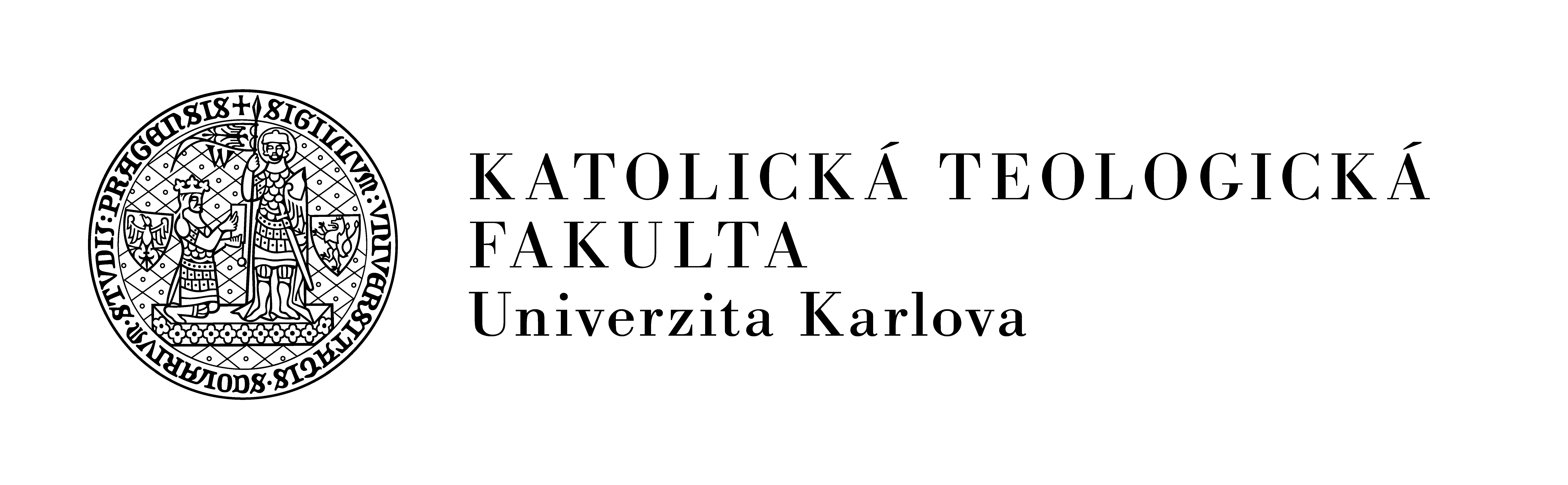 Katedra/Ústav:             Posudek vedoucího/vedoucí diplomové prácejméno vedoucího/vedoucí                              Autor/autorka práce:	     Studijní program/obor:	Název práce:	     Vedoucí práce:	     Rozsah práce:	     1. Kritické zhodnoceníCelkové hodnocení práce(stručná charakteristika (v případě potřeby je možné užít zvláštní přílohy)3. Otázky a náměty práce k diskuzi při obhajoběNávrh doporučení k obhajobě: doporučuji, nedoporučujiDatum:                                                                      Podpis:          Kritéria hodnocenísplňuje bez výhradsplňuje s drobnými připomínkamisplňuje s výhradamiNesplňujeFormální a jazyková kritériaFormální a jazyková kritériaFormální a jazyková kritériaFormální a jazyková kritériaFormální a jazyková kritériaPráce odpovídá rozsahovým podmínkámPráce má odpovídající jazykovou úroveň (pravopis, stylistika)Formální zpracování práce (celková struktura a její logičnost)Dodržení stanovených zásad citačních pravidel; formální jednota poznámkového a kritického aparátuZpracování příloh Celková typografická úpravaB. Obsahová kritériaB. Obsahová kritériaB. Obsahová kritériaB. Obsahová kritériaB. Obsahová kritériaPráce jasně formuluje své cíle a metodiku jejich dosaženíPráce stanovených cílů dosahujePráce kriticky pracuje s primárními prameny i sekundární literaturouAutorovy/autorčiny soudy a hodnocení jsou argumentačně podloženyAutor/ka umí pracovat s odbornou terminologií a využívá jí V práci jsou jasně vyjádřeny dosažené cíleC. Celkový přínos práceTuto část je vhodné rozvést v bodě 5.C. Celkový přínos práceTuto část je vhodné rozvést v bodě 5.C. Celkový přínos práceTuto část je vhodné rozvést v bodě 5.C. Celkový přínos práceTuto část je vhodné rozvést v bodě 5.C. Celkový přínos práceTuto část je vhodné rozvést v bodě 5.anoanonenePráce je kompilační pracíPráce se zabývá dosud nezpracovaným tématemPráce přináší nové poznatkyPráce navrhuje nové metodické přístupyPráce má metodologický/teologický přínosD. Průběh zpracovávání práceD. Průběh zpracovávání práceD. Průběh zpracovávání práceD. Průběh zpracovávání práceD. Průběh zpracovávání práceanoanoneneAutor/ka pravidelně konzultovala s vedoucím práceAutor/ka přicházela se samostatnými tvůrčími podnětyDoporučení práce k obhajobě